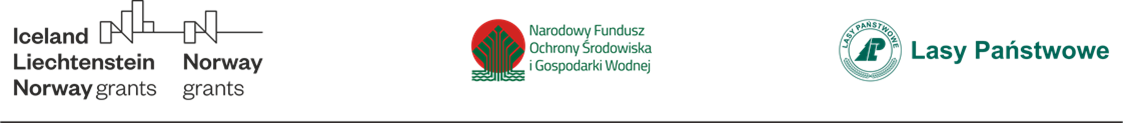 Załącznik numer  5ID ORAZ LINK DO POSTĘPOWANIA https://josephine.proebiz.com/pl/tender/17019/summaryID: 17019